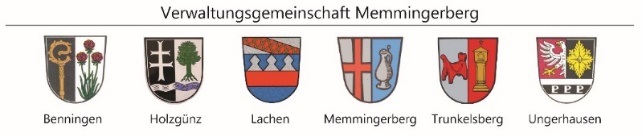 Weitere Hinweise zur VeranstaltungsanzeigeAnzeigepflichtDie Pflicht zur Anzeige einer Veranstaltung ergibt sich aus Art. 19 Abs. 1 des Landesstraf- und Verordnungsgesetzes (LStVG). Danach hat, wer eine öffentliche Vergnügung veranstalten will, dies der Gemeinde anzuzeigen. Definition „öffentliche Vergnügung“Vergnügung im Sinne von Art. 19 LStVG ist eine Veranstaltung, die dazu bestimmt und geeignet ist, die Besucher zu unterhalten, zu belustigen, zu zerstreuen oder zu entspannen.Öffentlich ist eine Vergnügung, wenn die Teilnahme nicht auf einen bestimmten, durch gegenseitige Beziehungen oder durch Beziehung zum Veranstalter persönlich untereinander verbundenen, abgegrenzten Personenkreis beschränkt ist.Wer ist Veranstalter?Eine Vergnügung veranstaltet, wer sie organisiert, leitet oder in sonstiger Weise wesentliche Voraussetzungen für sie schafft. Bei Vereinsveranstaltungen z. B. ist als Veranstalter der Verein anzugeben. Davon zu unterscheiden ist der Ansprechpartner am Tag der Veranstaltung. Dieser kann ein anderer als der Veranstalter sein. Die Stadt benötigt dessen Benennung unbedingt für die Abwicklung des Anzeige- und Genehmigungsverfahrens!Wann ist eine Genehmigung erforderlich?In folgenden Fällen unterliegen Veranstaltungen neben der obligatorischen Anzeigepflicht einer Erlaubnispflicht:Veranstaltungen mit mehr als 1.000 Besucherngleichzeitig, die außerhalb von dafür bestimmten Anlagen stattfindenmotorsportliche Veranstaltungen Veranstaltungen, die nicht rechtzeitig angezeigt wurden!Erteilung von AuflagenAuf der Grundlage der vom Veranstalter gemachten Angaben prüft die Gemeinde, bei motorsportlichen Veranstaltungen das Landratsamt, nach pflichtgemäßem Ermessen, ob zum Schutz von Leben, Gesundheit oder Sachgütern oder zum Schutz vor Belästigungen der Allgemeinheit oder der Nachbarschaft Auflagen oder Anordnungen für die Veranstaltung zu treffen sind.Solche Auflagen können auch für Veranstaltungen angeordnet werden, die nicht genehmigungspflichtig sind. Es kommen insbesondere folgende Auflagen in Betracht:mögliche SicherheitsmaßnahmenAnordnung eines Sicherheitsdienstes/SanitätsdienstesVorschriften für die Errichtung von mobilen Bauten 		(Zelte, Bühnen etc.)Einrichtung Flucht- und Rettungswegen/-zufahrtenEingangskontrolleFestsetzung einer max. Besucherzahlmögliche Anordnungen des BrandschutzesVerbot von Pyrotechnik und brennbaren Materialien Anordnung von Feuerlöschmitteln und Bandsicher-		heitswacheSicherheitsabstand zwischen festen Gebäuden und		mobilen Bautenmögliche Anordnungen des JugendschutzesAlterskontrolle, z. B. beim Einlass oder durch 		verschiedenfarbige ArmbänderVerbot des Alkoholausschanks an Jugendlicheausreichend alkoholfreie Getränkemögliche Anordnungen des Lärmschutzeszeitliche Beschränkungen für die Veranstaltung und 		für Musikdarbietungen Festlegung von Maximal-		werten für die Geräuschimmissionsonstige mögliche Anordnungenausreichend ToilettenAbfallvermeidungDie o. a. Aufzählung ist bespielhaft und nicht abschließend.UntersagungIm Einzelfall kann es zur Verhütung von Gefahren für die unter Ziff. 5 genannten Rechtsgüter erforderlich sein, eine Veranstaltung zu untersagen.Sondervorschriften des Bauordnungsrechts über die 	allgemeinen Regelungen des LStVG hinaus wird 	insbesondere auf folgende baurechtliche Bestimmungen 	hingewiesen:Sog. „Fliegende Bauten“ (z.B. Bühnen, Zelte oder sonstige Anlagen, die geeignet und bestimmt sind, wiederholt an wechselnden Orten aufgestellt und zerlegt zu werden) bedürfen nach Art. 72 der Bayerischen Bauordnung einer Ausführungsgenehmigung und sind min. 1 Woche vor der Veranstaltung dem Landratsamt anzuzeigen.Anzeigefrei sind die in Art. 72 Abs. 3 der bayerischen Bauordnung genannten Aufbauten.Veranstaltungen mit mehr als 200 Personen gleichzeitig, die nur vorübergehend in Räumen stattfinden sollen, die dafür nicht genehmigt sind oder nicht den Vorschriften der Versammlungsstättenverordnung (VStättV) entsprechen, sind nach § 47 VStättV der Bauaufsichtsbehörde des Landratsamtes rechtzeitig, am besten mehrere Wochen vorher, anzuzeigen.ANZEIGE einer öffentlichenVergnügungnach Art. 19 Landesstraf- und Verordnungsgesetz (LStVG)Gemeinde Tel.: Fax: E-Mail: Bitte zurücksenden an:	       Eingangsstempel der Gemeinde/VG:Gemeinde Betrifft folgende Gemeinde: Benningen     Holzgünz     Lachen     Memmingerberg     Trunkelsberg     Ungerhausen Anzeige einer öffentlichen Vergnügung (über Gemeinde) Antrag für die Erlaubnis einer öffentlichen Vergnügung wegen (über VG)      nicht fristgerechter Erstattung der Anzeige für eine öffentliche Vergnügung (kürzer als eine Woche vorher)      motorsportliche Veranstaltung (Zuständigkeit muss mit dem Landratsamt geklärt werden)      Veranstaltung mit mehr als 1.000 BesuchernBitte zurücksenden an:	       Eingangsstempel der Gemeinde/VG:Gemeinde Betrifft folgende Gemeinde: Benningen     Holzgünz     Lachen     Memmingerberg     Trunkelsberg     Ungerhausen Anzeige einer öffentlichen Vergnügung (über Gemeinde) Antrag für die Erlaubnis einer öffentlichen Vergnügung wegen (über VG)      nicht fristgerechter Erstattung der Anzeige für eine öffentliche Vergnügung (kürzer als eine Woche vorher)      motorsportliche Veranstaltung (Zuständigkeit muss mit dem Landratsamt geklärt werden)      Veranstaltung mit mehr als 1.000 BesuchernBitte zurücksenden an:	       Eingangsstempel der Gemeinde/VG:Gemeinde Betrifft folgende Gemeinde: Benningen     Holzgünz     Lachen     Memmingerberg     Trunkelsberg     Ungerhausen Anzeige einer öffentlichen Vergnügung (über Gemeinde) Antrag für die Erlaubnis einer öffentlichen Vergnügung wegen (über VG)      nicht fristgerechter Erstattung der Anzeige für eine öffentliche Vergnügung (kürzer als eine Woche vorher)      motorsportliche Veranstaltung (Zuständigkeit muss mit dem Landratsamt geklärt werden)      Veranstaltung mit mehr als 1.000 Besuchern           Anlagen          Jugendschutzkonzept (nur erforderlich, soweit Jugendliche an der Veranstaltung teilnehmen)           Einverständniserklärung des Grundstückeigentümers           Planskizze / Aufbauplan mit m²-Angaben (nach Absprache mit der Gemeinde)           Ausstellerverzeichnis (nur erforderlich, soweit Aussteller an der Veranstaltung teilnehmen)           bei erlaubnispflichtigen Veranstaltungen sind nach Rücksprache mit dem Ordnungsamt weitere               Anlagen einzureichen (u. A. Veranstaltererklärung, Sicherheitskonzept etc.)            Mit der Anzeige bestätige ich, dass             - mir bekannt ist, dass ggf. zusätzliche Auflagen bestimmt werden            - mit dieser Anzeige bzw. dem Antrag auf Erlaubnis Gebühren anfallen können             __________________________________________________________             Ort, Datum und Unterschrift Antragsteller*in           Anlagen          Jugendschutzkonzept (nur erforderlich, soweit Jugendliche an der Veranstaltung teilnehmen)           Einverständniserklärung des Grundstückeigentümers           Planskizze / Aufbauplan mit m²-Angaben (nach Absprache mit der Gemeinde)           Ausstellerverzeichnis (nur erforderlich, soweit Aussteller an der Veranstaltung teilnehmen)           bei erlaubnispflichtigen Veranstaltungen sind nach Rücksprache mit dem Ordnungsamt weitere               Anlagen einzureichen (u. A. Veranstaltererklärung, Sicherheitskonzept etc.)            Mit der Anzeige bestätige ich, dass             - mir bekannt ist, dass ggf. zusätzliche Auflagen bestimmt werden            - mit dieser Anzeige bzw. dem Antrag auf Erlaubnis Gebühren anfallen können             __________________________________________________________             Ort, Datum und Unterschrift Antragsteller*in           Anlagen          Jugendschutzkonzept (nur erforderlich, soweit Jugendliche an der Veranstaltung teilnehmen)           Einverständniserklärung des Grundstückeigentümers           Planskizze / Aufbauplan mit m²-Angaben (nach Absprache mit der Gemeinde)           Ausstellerverzeichnis (nur erforderlich, soweit Aussteller an der Veranstaltung teilnehmen)           bei erlaubnispflichtigen Veranstaltungen sind nach Rücksprache mit dem Ordnungsamt weitere               Anlagen einzureichen (u. A. Veranstaltererklärung, Sicherheitskonzept etc.)            Mit der Anzeige bestätige ich, dass             - mir bekannt ist, dass ggf. zusätzliche Auflagen bestimmt werden            - mit dieser Anzeige bzw. dem Antrag auf Erlaubnis Gebühren anfallen können             __________________________________________________________             Ort, Datum und Unterschrift Antragsteller*inVon der Gemeinde / VG auszufüllen:Verteiler:  Antragsteller*in,  Polizei,  zum Akt                 LRA UA – Lebensmittelüberwachung, Jugendschutz, weitere:                  sonstige:  (bei erlaubnispflichtigen Veranstaltungen gilt ein erweiterter Verteiler)Von der Gemeinde / VG auszufüllen:Verteiler:  Antragsteller*in,  Polizei,  zum Akt                 LRA UA – Lebensmittelüberwachung, Jugendschutz, weitere:                  sonstige:  (bei erlaubnispflichtigen Veranstaltungen gilt ein erweiterter Verteiler)Von der Gemeinde / VG auszufüllen:Verteiler:  Antragsteller*in,  Polizei,  zum Akt                 LRA UA – Lebensmittelüberwachung, Jugendschutz, weitere:                  sonstige:  (bei erlaubnispflichtigen Veranstaltungen gilt ein erweiterter Verteiler)Bearbeitungsvermerk der Gemeinde / VG:Benningen       Holzgünz       Lachen       Memmingerberg       Trunkelsberg       Ungerhausen Anzeige durch Gemeinde geprüft und geduldet ohne förmliche ausdrückliche Entscheidung Anzeige geprüft und Erlaubnis gem. Art. 19 Abs. 3 bzw. Einzelanordnung gem. Art. 19 Abs. 5 Satz 1      LStVG erteilt (ergeht über die Verwaltungsgemeinschaft Memmingerberg – Ordnungsamt).Anzeige (Gde) verschickt am: __________________________ Sachbearbeiter*in: __________________________________Bescheid (VG) verschickt am: ___________________________ Sachbearbeiter*in: __________________________________Bearbeitungsvermerk der Gemeinde / VG:Benningen       Holzgünz       Lachen       Memmingerberg       Trunkelsberg       Ungerhausen Anzeige durch Gemeinde geprüft und geduldet ohne förmliche ausdrückliche Entscheidung Anzeige geprüft und Erlaubnis gem. Art. 19 Abs. 3 bzw. Einzelanordnung gem. Art. 19 Abs. 5 Satz 1      LStVG erteilt (ergeht über die Verwaltungsgemeinschaft Memmingerberg – Ordnungsamt).Anzeige (Gde) verschickt am: __________________________ Sachbearbeiter*in: __________________________________Bescheid (VG) verschickt am: ___________________________ Sachbearbeiter*in: __________________________________Bearbeitungsvermerk der Gemeinde / VG:Benningen       Holzgünz       Lachen       Memmingerberg       Trunkelsberg       Ungerhausen Anzeige durch Gemeinde geprüft und geduldet ohne förmliche ausdrückliche Entscheidung Anzeige geprüft und Erlaubnis gem. Art. 19 Abs. 3 bzw. Einzelanordnung gem. Art. 19 Abs. 5 Satz 1      LStVG erteilt (ergeht über die Verwaltungsgemeinschaft Memmingerberg – Ordnungsamt).Anzeige (Gde) verschickt am: __________________________ Sachbearbeiter*in: __________________________________Bescheid (VG) verschickt am: ___________________________ Sachbearbeiter*in: __________________________________